Thank you for participating in the COAP Fall 2022 Webinar: Reducing New Renal Failure and Acute Kidney Injury Survey!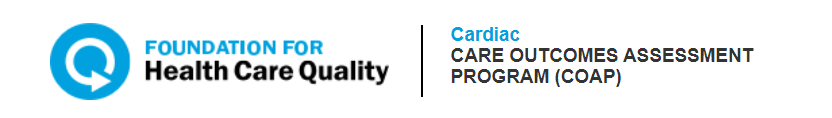 